ANEXO 	I FORMULARIO DE POSTULACIÓN PROYECTO CIIMTA (Descargue este formulario editable enviado en la invitación……, recuerde completar utilizando calibrí 11 interlineado sencillo) Documento a adjuntar con el proyecto:  A continuación, se presenta el formato de carta compromiso de su unidad académica, en apoyo a su postulación: Complétela modificando los datos señalados en color rojo.Anexo II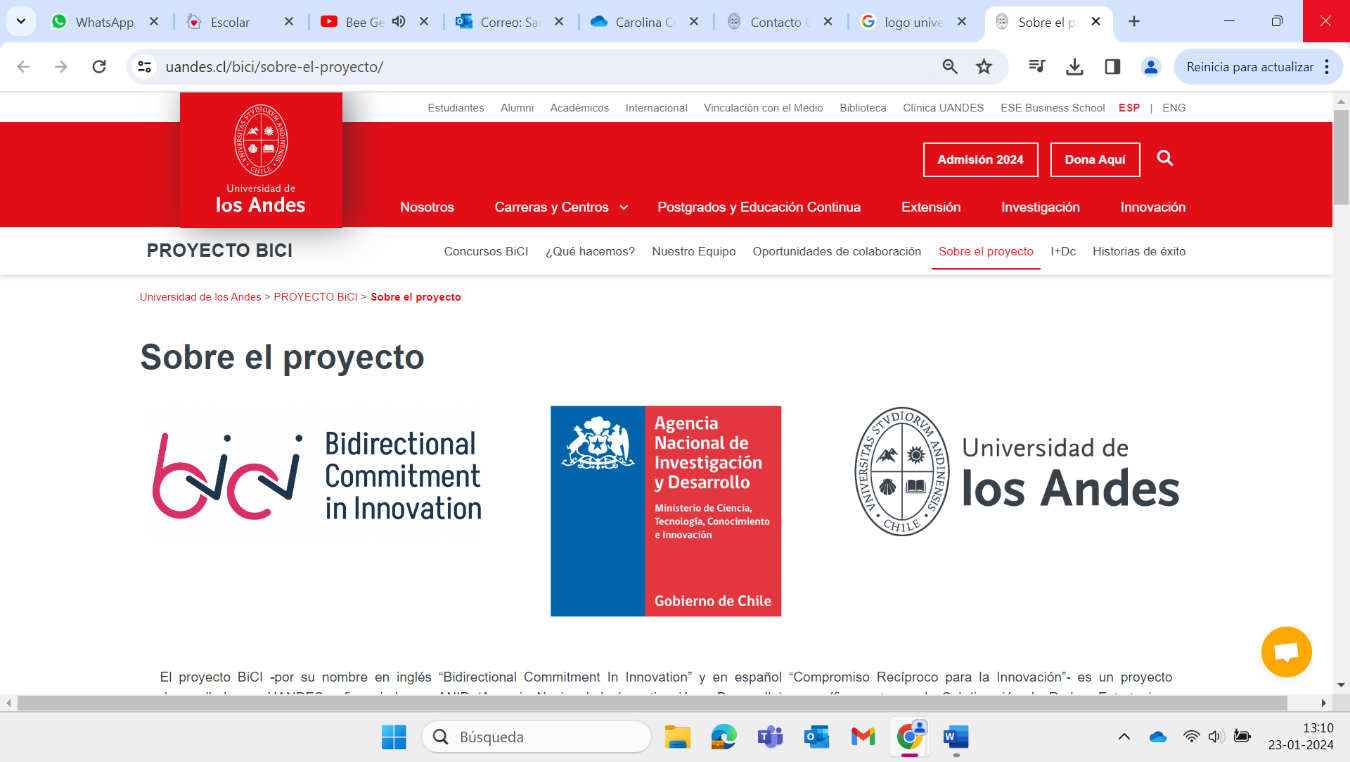 Santiago, (fecha)CARTA COMPROMISO UNIDAD ACADÉMICAUNIVERSIDAD DE LOS ANDESSubdirección de Innovación y TecnologíaPresenteEn mi calidad de (nombre del cargo), vengo a hacer presente el compromiso de apoyar a nuestra/o representada/o (nombre del docente) en postular con su proyecto denominado (nombre del proyecto) al concurso CIIMTA perteneciente a la Subdirección de Innovación y Tecnología de la Universidad.Declaro estar en conocimiento de los objetivos y resultados esperados del proyecto y me comprometo a poner a disposición el apoyo necesario para su difusión al interior de la comunidad académica si se adjudica la implementación.Sin otro particular, saluda atentamente a Ud.Nombre, Cargo Facultad o EscuelaIDENTIFICACIÓN PERSONAL IDENTIFICACIÓN PERSONAL IDENTIFICACIÓN PERSONAL IDENTIFICACIÓN PERSONAL IDENTIFICACIÓN PERSONAL Nombre candidato Nombre candidato Correo electrónico institucionalCorreo electrónico institucionalAnexo / celular Anexo / celular Unidad académica Unidad académica  TRAYECTORIA ACADÉMICA UANDES  TRAYECTORIA ACADÉMICA UANDES  TRAYECTORIA ACADÉMICA UANDES  TRAYECTORIA ACADÉMICA UANDES  TRAYECTORIA ACADÉMICA UANDES Año de inicio como docente UANDES Año de inicio como docente UANDES Año de inicio como docente UANDES Categoría docente (Jornada / Honorario) Categoría docente (Jornada / Honorario) Categoría docente (Jornada / Honorario) Categorización académica (si aplica) Categorización académica (si aplica) Categorización académica (si aplica) Cursos dictados en la Universidad de los Andes vinculados a la temática del proyecto que se presenta. Cursos dictados en la Universidad de los Andes vinculados a la temática del proyecto que se presenta. Cursos dictados en la Universidad de los Andes vinculados a la temática del proyecto que se presenta. Cursos dictados en la Universidad de los Andes vinculados a la temática del proyecto que se presenta. Cursos dictados en la Universidad de los Andes vinculados a la temática del proyecto que se presenta. Curso Carrera/Programa Carrera/Programa Pregrado /Postgrado Número aproximado de alumnos   C. ANTECEDENTES DEL PROYECTO  C. ANTECEDENTES DEL PROYECTO  I. IDENTIFICACIÓN DEL PROYECTO   I. IDENTIFICACIÓN DEL PROYECTO Nombre ProyectoLínea de innovación seleccionada ​​☐​  Innovación metodológica​​☐​  Innovación con uso de tecnologíasCategorías de la línea de innovación seleccionada (Marque todos los que correspondan)  Innovación a nivel metodológico ​​☐​ Creación de material de planificación de clases. ​​☐​ Diseño de actividades en el aula o fuera de la misma. ​​☐​ Adaptación completa de un curso para la educación a distancia de calidad.  ​​☐​ Innovación en procesos de evaluación y retroalimentación. ​​☐​ Mejoras en trabajos en laboratorios y campus clínicos.  ​​☐​ Prácticas de la disciplina. ​​☐​ Compra de material pedagógico. ​​☐​ Otra:   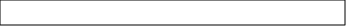 Categorías de la línea de innovación seleccionada (Marque todos los que correspondan) Innovación desde la integración de una tecnología ​​☐​ Creación de material de planificación de clases. ​​☐​ Diseño de actividades en el aula o fuera de la misma. ​​☐​ Adaptación completa de un curso para la educación a distancia de calidad.  ​​☐​ Innovación en procesos de evaluación y retroalimentación. ​​☐​ Mejoras en trabajos en laboratorios y campus clínicos.  ​​☐​ Prácticas de la disciplina. ​​☐​ Compra de recurso o medio tecnológico. ​​☐​ Otra:   Asignatura en la que se implementará el proyectoAño de la carrera Cantidad de alumnos esperada Semestre y año en el que se implementará Modalidad de la asignatura (Presencial, semipresencial, online)   II. PROBLEMA U OPORTUNIDADDescriba el problema u oportunidad que se abordaría con su propuesta.Fundamente por qué su propuesta contribuiría a la solución de la problemática o aprovechamiento de la oportunidad. Argumente por qué la propuesta es una innovación. (máximo 300 palabras)1.2.3.  III. ANÁLISIS DEL ESTADO DEL ARTERealice una revisión de lo que se está realizando en cuanto al tema objeto de estudio. Refiérase a los planteamientos teóricos que existen, enfocándose en otras experiencias y/o los avances en esta materia.(máximo 300 palabras)1.2.  IV. RESULTADOS O ACTIVIDADES PREVIASIndique si existen resultados previos que usted haya obtenido o actividades que haya desarrollado, que aporten a la continuidad o mejora de la propuesta presentada.De no existir resultados previos fundamente desde su experiencia la pertinencia de la aplicación de la innovación metodológica que postula.(máximo 250 palabras)  1.  2.  V. OBJETIVOS   Indique los objetivos que se esperan lograr con la aplicación de la innovación metodológica.Objetivo general Objetivos específicos (no más de tres) 1.2.  VI. DESARROLLO DEL PROYECTO   Complete el cuadro adjunto para que la comisión evaluadora pueda visualizar mejor su propuesta.  VII. CALENDARIZACIÓN  Señale los principales hitos que se realizarán en el proyecto asociándolas a un objetivo específico. Señale su temporalidad marcando con una “X“ los meses en que se desarrollará cada actividad.   VIII. COSTOIndique los materiales, equipamientos, plataformas y otros recursos precisará para la correcta implementación de su proyecto, así como los tiempos y costos asociados a estos. Recuerde que de adjudicarse el proyecto el monto del premio es de $850.000.-  IX. PROYECCIÓNIndique cuál sería la estrategia de desarrollo de su propuesta para sostenerse en el tiempo o para su mejora continua.     (máximo 250 palabras)Indique las necesidades de apoyo o acompañamiento que el CID pudiera brindarle (respuesta opcional) 